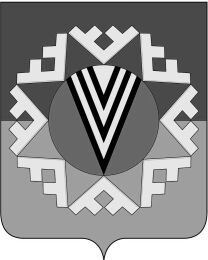 СОВЕТ ДЕПУТАТОВГОРОДСКОГО ПОСЕЛЕНИЯ НОВОАГАНСК                                               Нижневартовского района Ханты-Мансийского автономного округа - Югры                              Р Е Ш Е Н И Еот 17 ноября 2016г.                                                                                                                   № 178п.г.т. Новоаганск В соответствии с п. 5.3 ст. 26 "Градостроительного кодекса Российской Федерации" от 29.12.2004 N 190-ФЗ, п.3 ч.3 ст.28 Федерального закона от 06.10.2003 № 131-ФЗ «Об  общих принципах  организации местного самоуправления в Российской Федерации», Уставом городского поселения НовоаганскСовет депутатов  городского поселения Новоаганск РЕШИЛ:1.Утвердить Программу комплексного развития социальной инфраструктуры городского поселения Новоаганск согласно приложению.2. Настоящее решение вступает в силу после его официального опубликования (обнародования).Приложение к решению Совета депутатовгородского поселения Новоаганск от 17 ноября 2016г.  № 178ПРОГРАММА КОМПЛЕКСНОГО РАЗВИТИЯ СОЦИАЛЬНОЙ ИНФРАСТРУКТУРЫ ГОРОДСКОГО ПОСЕЛЕНИЯ НОВОАГАНСКСОДЕРЖАНИЕ1 Паспорт программы	32 Характеристика существующего состояния социальной инфраструктуры	72.1 Уровень социально-экономического развития	72.2 Сведения о градостроительной деятельности	102.3 Прогнозируемый спрос на услуги объектов социальной инфраструктуры	122.4 Оценка нормативно-правовой базы, необходимой для функционирования и развития социальной инфраструктуры	163 Мероприятия по развитию сети объектов социальной инфраструктуры	214 Предложения по повышению доступности среды для маломобильных групп населения	295 Стоимость реализации мероприятий и источники финансирования по развитию сети объектов социальной инфраструктуры	316 ЦЕЛЕВЫЕ ИНДИКАТОРЫ ПРОГРАММЫ	327 Эффективность мероприятий по развитию сети объектов социальной инфраструктуры	358 Предложения по совершенствованию нормативно-правового и информационного обеспечения деятельности	379 предложения по совершенствованию информационного обеспечения развития социальной инфраструктуры	40Приложение 1	42Приложение 2	44Паспорт программыХарактеристика существующего состояния социальной инфраструктурыУровень социально-экономического развития Уровень социально-экономического развития городского поселения Новоаганск оценен демографическими показателями, показателями занятости населения и рынка труда, наличием объектов социального и культурно-бытового обслуживания населения.По состоянию на 01.01.2016 года численность населения городского поселения Новоаганск составляла 10,3 тыс. человек, в том числе пгт. Новоаганск – 9,8 тыс. человек, с. Варьеган – 0,5 тыс. человек. В половозрастной структуре населения на долю населения моложе трудоспособного возраста приходилось 19 % от общей численности населения, на долю трудоспособного населения – 66 %, на долю старше трудоспособного – 15 %. Доля детей в возрасте от 0 до 7 лет в общей численности населения городского поселения составила 8 %, от 7 до 18 лет – 14 %, от 5 до 18 лет – 16 %. Численность занятых в экономике городского поселения по состоянию на 01.01.2016 года составила 4,0 тыс. человек (8 % от общей численности занятых в экономике Нижневартовского района).  Уровень регистрируемой безработицы – 1,46 %.Одним из критериев оценки качества жизни населения является наличие и уровень обеспеченности объектами социального и культурно-бытового обслуживания, качество предоставляемых объектами услуг. Обеспеченность населения объектами социального и культурно-бытового обслуживания населения проведена в следующих областях: образование, здравоохранение, социальное обслуживание, культура, физическая культура и массовый спорт.Описание объектов социального и культурно-бытового обслуживания населения с указанием количества объектов и мощностей выполнено на основании исходных данных о действующей сети учреждений и организаций по состоянию на начало 2016 года.Обеспеченность населения городского поселения объектам социального и культурно-бытового обслуживания населения определена в соответствии с Региональными нормативами градостроительного проектирования Ханты-Мансийского автономного округа – Югры, утвержденными Постановлением Правительства Ханты-Мансийского автономного округа – Югры от 29.12.2014 № 534-п (далее – РНГП ХМАО – Югры), и Местными нормативами градостроительного проектирования Нижневартовского района и поселений Нижневартовского района, утвержденными Решением Думы Нижневартовского района от 10.07.2015 № 676 (далее – МНГП Нижневартовского района).ОбразованиеВ систему образования в городском поселении входят следующие объекты:объекты местного значения муниципального района 4 дошкольные образовательные организации суммарной мощностью 375 мест;4 общеобразовательных организаций суммарной мощностью 1664 учащихся (в том числе 1 вечерняя общеобразовательная организация);организация дополнительного образования  мощностью 364 места.Численность воспитанников, получающих дошкольное образование, составила 515 детей. В общеобразовательных организациях по программам начального общего образования, основного общего образования, среднего (полного) общего образования обучались 1046 человек. Численность воспитанников, посещающих организации дополнительного образования, составила 2187 человек. 	Обеспеченность населения городского поселения дошкольными образовательными организациями и общеобразовательными организациями рассчитана в соответствии с МНГП Нижневартовского района и составила 63 % и 109 % от нормативной потребности соответственно.	Обеспеченность населения городского поселения организациями дополнительного образования выполнена согласно РНГП ХМАО – Югры, и составила 256 % от нормативной потребности.ЗдравоохранениеБазовой лечебно-профилактической медицинской организацией, оказывающей медицинское обслуживание населению городского поселения, является БУ ХМАО – Югры «Новоаганская районная больница» в пгт. Новоаганск. Районная больница, мощность которой составляла 160 коек и 250 посещений в смену, осуществляет амбулаторно-поликлиническую и стационарную медицинскую помощь. Также на базе районной больницы действует медицинская организация скорой медицинской помощи мощностью 2 автомобиля.В состав БУ ХМАО – Югры «Новоаганская районная больница» входит лечебно-профилактическая медицинская организация, осуществляющая амбулаторно-поликлиническую медицинскую помощь в с. Варьеган.Учитывая территориальную близость городского поселения к городскому округу город Радужный, оценку обеспеченности лечебно-профилактическими медицинскими организациями следует выполнять в соответствии с РНГП ХМАО – Югры с учетом медицинских организаций, расположенных в городском округе.Социальное обслуживаниеПредоставление социальных услуг, осуществление социальной реабилитации и адаптации граждан, находящихся в трудной жизненной ситуации в городском поселении – задачи филиала  БУ ХМАО-Югры «Комплексный центр социального обслуживания населения «Радуга»:социально-реабилитационное отделение для граждан пожилого возраста и инвалидов (20 койко-мест);отделение социального обслуживания на дому граждан пожилого возраста и инвалидов;специализированное отделение социально-медицинского обслуживания на дому граждан пожилого возраста и инвалидов;отделение дневного пребывания несовершеннолетних (25 койко-мест, 5 групп неполного дня);отделение психолого-педагогической помощи семье и детям (служба «Экстренная детская помощь», служба постинтернатного сопровождения, служба сопровождения замещающих семей).Расчет обеспеченности центрами социальной помощи семье и детям необходимо производить в соответствии с РНГП ХМАО – Югры в целом для Ханты-Мансийского автономного округа – Югры с учетом всех действующих организаций.В соответствии с Методическими рекомендациями по расчету потребностей субъектов Российской Федерации в развитии сети организаций социального обслуживания, утвержденной Приказом Министерства труда и социальной защиты Российской Федерации от 24.11.2014 № 934н, рекомендуется создавать не менее 1 комплексного центра социального обслуживания населения на муниципальное образование, что соответствует наличию данного вида объекта в городском поселении.Физическая культура и массовый спортУслуги по развитию физкультурно-оздоровительной работы в организациях и учреждениях с детьми дошкольного и школьного возраста, молодежью, пенсионерами, лицами с ограниченными возможностями, жителями коренных малочисленных народов Севера и другими категориями граждан в области физической культуры и спорта на территории городского поселения предоставляли следующие объекты:объекты местного значения муниципального района10 физкультурно-спортивных залов суммарной мощностью 3,4 тыс. кв. м площади пола (в том числе 5 при общеобразовательных организациях); 2 плавательных бассейна суммарной мощностью 254 кв. м зеркала воды;10 плоскостных сооружения суммарной мощностью 15,0 тыс. кв. м (в том числе 8 при общеобразовательных организациях); 1 лыжная база;объекты местного значения поселения 1 плоскостное сооружение мощностью 144 кв. м.Согласно письму отдела по физической культуре и спорту Администрации Нижневартовского района от 12.02.2016 № 2003, спортивные объекты общеобразовательных организаций доступны для занятий физической культурой и массовым спортом всем категориям граждан городского поселения.С учетом объектов, находящихся в ведении муниципального района и городского поселения, обеспеченность населения учреждениями физической культуры и массового спорта в соответствии с РНГП ХМАО – Югры в процентах от нормативной потребности составила:физкультурно-спортивными залами – 95 %;плавательными бассейнами – 33 %;плоскостными сооружениями составила – 75 %. КультураФормирование социокультурной среды, доступности к культурным ценностям и информации, развитие единого культурного, творческого пространства в городском поселении обеспечивали следующие учреждения:объекты местного значения муниципального района 2 межпоселенческие и 1 детская библиотека; 1 учреждение культуры клубного типа мощностью 415 мест; объекты местного значения поселения 1 учреждение культуры клубного типа мощностью 100 мест;2 музея.Обеспеченность населения объектами районного и местного значения в области культуры в соответствии с РНГП ХМАО – Югры в процентах от нормативной потребности составила:учреждениями культуры клубного типа – 99 %; общедоступными и детскими библиотеками – 100 %;музеями – 100 %.Сведения о градостроительной деятельности К полномочиям органов местного самоуправления муниципальных районов в области градостроительной деятельности, согласно ч. 2 ст. 8 Градостроительного кодекса Российской Федерации, относятся:1) подготовка и утверждение документов территориального планирования муниципальных районов;2) утверждение местных нормативов градостроительного проектирования муниципальных районов;3) утверждение правил землепользования и застройки соответствующих межселенных территорий;4) утверждение подготовленной на основании документов территориального планирования муниципальных районов документации по планировке территории, за исключением случаев, предусмотренных настоящим Кодексом;5) выдача разрешений на строительство, разрешений на ввод объектов в эксплуатацию при осуществлении строительства, реконструкции, капитального ремонта объектов капитального строительства, расположенных на соответствующих межселенных территориях;6) ведение информационных систем обеспечения градостроительной деятельности, осуществляемой на территориях муниципальных районов.Действуя в рамках полномочий, установленных Градостроительным кодексом Российской Федерации, Федеральным законом от 06.10.2003 №131-ФЗ «Об общих принципах организации местного самоуправления в Российской Федерации» органы местного самоуправления муниципального района подготовили и утвердили муниципальные правовые акты в области градостроительных отношений.На территории городского поселения Новоаганск утверждены градостроительные документы:Генеральный план городского поселения Новоаганск, утвержденный решением Думы Нижневартовского района № 26 от 11.04.2008 (с изм.: решение Думы Нижневартовского района № 644 от 16.04.2015);План реализации генерального плана городского поселения Новоаганск на период 2008 – 2027 годов, утвержденный постановлением Главы Нижневартовского района №725от 18.07.2008;Правила землепользования и застройки городского поселения Новоаганск, утвержденные решением Думы Нижневартовского района № 14 от 16.02.2007 (с изм.: решение Думы Нижневартовского района № 705 от 15.10.2015);Проект планировки территории жилого квартала поселка городского типа Новоаганска Нижневартовского района, утвержденный постановлением Главы Нижневартовского района №257 от 23.03.2007;Проект планировки и межевания территории планировочных кварталов поселка городского типа Новоаганск, утвержденный постановлением Главы Нижневартовского района №583 от 07.06.2008;Проект планировки и межевания территории планировочных кварталов села Варьеган, утвержденные постановлением Главы Нижневартовского района №584 от 07.06.2008.Прогнозируемый спрос на услуги объектов социальной инфраструктурыВ соответствии со Стратегией социально-экономического развития Нижневартовского района до 2020 года и на период до 2030 года (утверждена Решением Думы Нижневартовского района Ханты-Мансийского автономного округа – Югры № 56 от 15.10.2014, далее – ССЭР Нижневартовского района) сценарием долгосрочного развития Нижневартовского района является инновационный, согласно которому в городском поселении Новоаганск ожидается постепенный рост численности населения: к 2020 году до 11,3 тыс. человек, к 2030 году до 12,2 тыс. человек. Сообразно генеральному плану городского поселения Новоаганск объем жилищного фонда к 2030 году должен составить не менее 143,3 тыс. кв. м общей площади, объем нового жилищного строительства – порядка 75,9 тыс. кв. м общей площади. Строительство нового жилья будет производиться как на свободной территории, так и за счет жилищного фонда, предусмотренного под снос. Освоение новых территорий предполагает строительство сопутствующих объектов первичного обслуживания населения в радиусе нормативной доступности.Прогнозируемый спрос на услуги объектов социальной инфраструктуры учитывает мероприятия по выбытию из эксплуатации объектов, находящихся в неудовлетворительном техническом состоянии или расположенных в приспособленных помещениях. На основании решений генерального плана к 2030 году предусмотрен вынос объектов из существующих зданий:здание городской и детской библиотек в пгт. Новоаганск (2030 год);национальный ясли-сад «Олененок» в с. Варьеган (2028 год);амбулатории в с. Варьеган (2018 год).Потребность в объектах социальной инфраструктуры до 2030 года определена на основании РНГП ХМАО – Югры и МНГП Нижневартовского района. С учетом прогнозного роста численности населения поселения и нормативов градостроительного проектирования, к 2030 году ожидается дефицит в объектах социальной инфраструктуры:в области образования: дошкольные образовательные организации (409 мест), общеобразовательные организации (100 учащихся);в области культуры и искусства: учреждения культуры клубного типа (порядка 87 мест);в области физической культуры и массового спорта: физкультурно-спортивные залы (порядка 800 кв. м площади пола), плавательные бассейны (около 650 кв. м зеркала воды), плоскостные сооружения (более 8 тыс. кв. м).Показатели потребности населения городского поселения в объектах социальной инфраструктуры в период с 2016 по 2030 год представлены ниже (Таблица 1, Таблица 2).Таблица 1 Расчет потребности населения городского поселения Новоаганск в объектах социальной инфраструктуры местного значения поселения в период с 2016 по 2030 гг.Примечание: * - потребность в объектах местного значения поселения в области физической культуры и массового спорта рассчитана в следующем процентном соотношении от норматива: физкультурно-спортивные залы – 15 %, плоскостные сооружения – 25 %.Таблица 2 Расчет потребности населения городского поселения Новоаганск в объектах социальной инфраструктуры местного значения муниципального района в период с 2016 по 2030 гг.Примечания:* - потребность в учреждении культуры клубного типа не рассчитывается, так как по норме предполагается размещение 1 объекта на муниципальный район. Учреждение культуры клубного типа районного значения предполагается на территории городского поселения Излучинск;** - потребность в объектах местного значения муниципального района в области физической культуры и массового спорта посчитана в следующем процентном соотношении от норматива: физкультурно-спортивные залы – 85%, плоскостные сооружения – 75%.Оценка нормативно-правовой базы, необходимой для функционирования и развития социальной инфраструктурыОсновы правового регулирования отношений по обеспечению граждан медицинской помощью, образованием, социальной защитой закреплены в Конституции Российской Федерации. В Основном законе страны содержится комплекс социальных норм и гарантий, определяющих в первую очередь базовые принципы формирования социальной инфраструктуры. Предусмотренные ст. 8 Конституции Российской Федерации поддержка конкуренции, признание и равная защита государственной, муниципальной и частной собственности являются конституционной основой для создания и нормального функционирования государственного, муниципального и частного секторов социальной отрасли, конкуренции и свободы выбора при оказании и при получении различного спектра социальных услуг, что создает реальную основу для повышения качества социальной инфраструктуры. Конституция Российской Федерации содержит иные важнейшие положения, составляющие основу регулирования правоотношений социальной сферы. Так, в статье 41 закреплено право каждого на охрану здоровья и медицинскую помощь, статья 43 закрепляет право каждого на образование – важнейшие права, необходимые для полноценного развития современного общества.Роль Конституции Российской Федерации в правовом регулировании всех сфер жизни общества, в том числе социальной, заключается в том, что по причине высшей юридической силы Конституции Российской Федерации и ее непосредственного действия на территории всей страны не допускается принятие органами государственной власти и местного самоуправления правовых актов, полностью или частично ей противоречащих.Принятые в развитие Конституции Российской Федерации Федеральный закон от 06.10.1999 № 184-ФЗ «Об общих принципах организации законодательных (представительных) и исполнительных органов государственной власти субъектов Российской Федерации» (далее – Закон № 184-ФЗ) и Федеральный закон от 06.10.2003 № 131-ФЗ «Об общих принципах организации местного самоуправления в Российской Федерации» (далее – Закон № 131-ФЗ) разграничивают полномочия в области функционирования и развития социальной инфраструктуры между органами государственной власти и органами местного самоуправления.Так, согласно статье 26.3 Закона № 184-ФЗ к полномочиям органов государственной власти субъекта Российской Федерации относится решение следующих вопросов в социальной сфере:- в области образования: организация предоставления общего образования в государственных образовательных организациях субъектов Российской Федерации, создание условий для осуществления присмотра и ухода за детьми, содержания детей в государственных образовательных организациях субъектов Российской Федерации и обеспечение государственных гарантий реализации прав на получение общедоступного и бесплатного дошкольного образования в муниципальных дошкольных образовательных организациях, общедоступного и бесплатного дошкольного, начального общего, основного общего, среднего общего образования в муниципальных общеобразовательных организациях, обеспечение дополнительного образования детей в муниципальных общеобразовательных организациях посредством предоставления субвенций местным бюджетам; организация предоставления среднего профессионального образования, включая обеспечение государственных гарантий реализации права на получение общедоступного и бесплатного среднего профессионального образования; организация предоставления дополнительного образования детей в государственных образовательных организациях субъектов Российской Федерации; организация предоставления дополнительного профессионального образования в государственных образовательных организациях субъектов Российской Федерации;- в области здравоохранения: организация оказания населению субъекта Российской Федерации первичной медико-санитарной помощи, специализированной, в том числе высокотехнологичной, медицинской помощи, скорой, в том числе скорой специализированной, медицинской помощи и паллиативной медицинской помощи, проведения медицинских экспертиз, медицинских осмотров и медицинских освидетельствований в медицинских организациях, подведомственных исполнительным органам государственной власти субъекта Российской Федерации; организация оказания медицинской помощи, предусмотренной законодательством субъекта Российской Федерации для определенных категорий граждан; организация безвозмездного обеспечения донорской кровью и (или) ее компонентами, а также организация обеспечения лекарственными препаратами для медицинского применения, специализированными продуктами лечебного питания, медицинскими изделиями, средствами для дезинфекции, дезинсекции и дератизации при оказании медицинской помощи, проведении медицинских экспертиз, медицинских осмотров и медицинских освидетельствований;- в области социальной защиты: социальная поддержка и социальное обслуживание граждан пожилого возраста и инвалидов, граждан, находящихся в трудной жизненной ситуации, а также детей-сирот, безнадзорных детей, детей, оставшихся без попечения родителей; социальная поддержка ветеранов труда, лиц, проработавших в тылу в период Великой Отечественной войны 1941 - 1945 годов, семей, имеющих детей (в том числе многодетных семей, одиноких родителей), жертв политических репрессий, малоимущих граждан;- в области культуры: организация библиотечного обслуживания населения библиотеками субъекта Российской Федерации, комплектования и обеспечения сохранности их библиотечных фондов, создание и поддержка государственных музеев, организация и поддержка учреждений культуры и искусства;- в области физической культуры и спорта: осуществление региональных и межмуниципальных программ и проектов в области физической культуры и спорта, организация и проведение официальных региональных и межмуниципальных физкультурных, физкультурно-оздоровительных и спортивных мероприятий, в том числе физкультурных мероприятий и спортивных мероприятий по реализации Всероссийского физкультурно-спортивного комплекса «Готов к труду и обороне» (ГТО), обеспечение подготовки спортивных сборных команд субъекта Российской Федерации.Значительное число вопросов по обеспечению населения объектами социальной инфраструктуры в соответствии с нормами Закона № 131-ФЗ отнесено к вопросам местного значения поселений, городских округов. В частности, к вопросам местного значения поселения в социальной сфере относятся:- обеспечение проживающих в поселении и нуждающихся в жилых помещениях малоимущих граждан жилыми помещениями, организация строительства и содержания муниципального жилищного фонда, создание условий для жилищного строительства;- организация библиотечного обслуживания населения, комплектование и обеспечение сохранности библиотечных фондов библиотек поселения;- создание условий для организации досуга и обеспечения жителей поселения услугами организаций культуры;- обеспечение условий для развития на территории поселения физической культуры, школьного спорта и массового спорта, организация проведения официальных физкультурно-оздоровительных и спортивных мероприятий поселения.Решение вопросов по организации предоставления общедоступного и бесплатного дошкольного, начального общего, основного общего, среднего общего образования по основным общеобразовательным программам в муниципальных образовательных организациях, организации предоставления дополнительного образования детей в муниципальных образовательных организациях на территории поселений отнесено Законом № 131-ФЗ к вопросам местного значения муниципального района, так же как и создание условий для оказания медицинской помощи населению.В настоящее время в области социальной инфраструктуры действует ряд профильных федеральных законов, устанавливающих правовое регулирование общественных отношений в определенной сфере. К таким законам относятся:- Федеральный закон от 04.12.2007 № 329-ФЗ «О физической культуре и спорте в Российской Федерации»;- Федеральный закон от 21.11.2011 № 323-ФЗ «Об основах охраны здоровья граждан в Российской Федерации»;- Федеральный закон от 29.12.2012 № 273-ФЗ «Об образовании в Российской Федерации»;- Федеральный закон от 17.07.1999 № 178-ФЗ «О государственной социальной помощи»;- Закон Российской Федерации от 09.10.1992 № 3612-1 «Основы законодательства Российской Федерации о культуре».Указанные нормативные правовые акты регулируют общественные отношения, возникающие в связи с реализацией гражданами их прав на образование, на медицинскую помощь, культурную деятельность, а также устанавливают правовые, организационные, экономические и социальные основы оказания государственной социальной помощи нуждающимся гражданам и основы деятельности в области физической культуры и спорта.Развитие социальной сферы невозможно без осуществления в нее инвестиций. Правовые акты российского законодательства, регулирующие инвестиции и инвестиционный процесс, направлены на создание благоприятного режима инвестиционной деятельности, в том числе в социальной сфере. Гражданский кодекс Российской Федерации предусматривает, что при участии Российской Федерации, субъектов Российской Федерации, муниципальных образований в отношениях, регулируемых гражданским законодательством, они участвуют в таких отношениях на равных началах с иными участниками этих отношений — гражданами и юридическими лицами. К участию же названных субъектов в обороте, как правило, применяются нормы, применимые к участию в обороте юридических лиц (ст. 124 Гражданского кодекса Российской Федерации).Система нормативно-правовых актов, регулирующих инвестиционную деятельность в России, включает в себя документы, ряд из которых приняты еще в 90-х годах. Это, в частности, Федеральный закон от 25.02.1999 № 39-ФЗ «Об инвестиционной деятельности в Российской Федерации, осуществляемой в форме капитальных вложений», Федеральный закон от 09.07.1999 № 160-ФЗ «Об иностранных инвестициях в Российской Федерации».Федеральный закон от 25.02.1999 № 39-ФЗ «Об инвестиционной деятельности в Российской Федерации, осуществляемой в форме капитальных вложений» является основополагающим законодательным актом в инвестиционной сфере, который определяет правовые и экономические основы инвестиционной деятельности, осуществляемой в форме капитальных вложений, на территории Российской Федерации, а также устанавливает гарантии равной защиты прав, интересов и имущества субъектов инвестиционной деятельности, осуществляемой в форме капитальных вложений, независимо от форм собственности.Анализ нормативно-правовой базы, регламентирующей инвестиционную деятельность в социальной сфере Российской Федерации, показывает, что к настоящему времени сложилась определенная система правовых актов, регулирующих общие проблемы (гражданские, бюджетные, таможенные и др. отношения), которые в той или иной мере относятся и к социальной сфере. В целях создания благоприятных условий для привлечения частных инвестиций в экономику в Ханты-Мансийском автономном округе – Югре принят Закон автономного округа от 31.03.2012 № 33-оз «О государственной поддержке инвестиционной деятельности в Ханты-Мансийском автономном округе – Югре», который определяет общие принципы, формы государственной поддержки инвестиционной деятельности органами государственной власти автономного округа, полномочия органов государственной власти автономного округа в сфере инвестиционной деятельности.На региональном и местном уровне в целях создания благоприятных условий для функционирования и развития социальной инфраструктуры особую роль играют документы территориального планирования и нормативы градостроительного проектирования. Региональные нормативы градостроительного проектирования Ханты-Мансийского автономного округа – Югры утверждены Постановлением Правительства Ханты-Мансийского автономного округа – Югры от 29.12.2014 № 534-п и содержат совокупность расчетных показателей минимально допустимого уровня обеспеченности объектами регионального значения, в том числе в области образования, здравоохранения, физической культуры и спорта и в иных областях, указанным в части 3 статьи 14 Градостроительного кодекса Российской Федерации и расчетных показателей максимально допустимого уровня территориальной доступности таких объектов для населения Ханты-Мансийского автономного округа - Югры, а также содержат предельные значения расчетных показателей минимально допустимого уровня обеспеченности объектами местного значения, предусмотренными частями 3 и 4 статьи 29.2 Градостроительного кодекса Российской Федерации, населения муниципальных образований и предельные значения расчетных показателей максимально допустимого уровня территориальной доступности таких объектов для населения муниципальных образований.Постановлением Правительства ХМАО - Югры от 26.12.2014 № 506-п утверждена Схема территориального планирования Ханты-Мансийского автономного округа – Югры, в которой определены виды, назначение и наименование объектов регионального значения в области образования, здравоохранения, физической культуры и спорта, в области культуры и социального обеспечения, планируемых для размещения на территории автономного округа.Мероприятия по строительству, реконструкции объектов социальной инфраструктуры в поселении, включая сведения о видах, назначении и наименованиях планируемых для размещения объектов местного значения муниципального района, объектов местного значения поселения утверждаются схемой территориального планирования муниципального района, генеральным планом поселения и должны также отражать решения по размещению объектов социальной инфраструктуры, принятые в Схеме территориального планирования Ханты-Мансийского автономного округа – Югры.Таким образом, регулирование вопросов развития и функционирования социальной инфраструктуры осуществляется системой нормативных правовых актов, принятых на федеральном, региональном и местном уровнях в различных областях общественных отношений.  Мероприятия по развитию сети объектов социальной инфраструктурыВ соответствии с п. 5.1 ст. 26 Градостроительного кодекса РФ реализация генерального плана поселения осуществляется (в том числе) путем выполнения мероприятий, которые предусмотрены программами комплексного развития социальной инфраструктуры. В случае принятия представительным органом местного самоуправления поселения предусмотренного ч. 6 ст. 18 Градостроительного кодекса РФ решения об отсутствии необходимости подготовки его генерального плана, программа комплексного развития социальной инфраструктуры такого поселения разработке и утверждению не подлежит.Таким образом, перечень мероприятий по проектированию, строительству и реконструкции объектов социальной инфраструктуры поселения в программе комплексного развития социальной инфраструктуры должен базироваться на решениях генерального плана поселения в части планируемых к строительству объектов местного значения поселения.Федеральными законами от 6 октября 1999 года № 184-ФЗ «Об общих принципах организации законодательных (представительных) и исполнительных органов государственной власти субъектов Российской Федерации» и от 6 октября 2003 года № 131-ФЗ «Об общих принципах организации местного самоуправления в Российской Федерации» определены полномочия органов исполнительной власти субъектов Российской Федерации и вопросы местного значения, и полномочия органов местного самоуправления соответственно. На основании установленных полномочий и вопросов местного значения на территории субъектов Российской Федерации и муниципальных образований за счет средств бюджетов соответствующих уровней должна быть создана сеть объектов социальной сферы в различных областях (Таблица 3).Таблица 3 Распределение обязательств по созданию и содержанию объектов социальной инфраструктуры органами исполнительной власти Российской Федерации и органами местного самоуправленияСогласно требованиям к программам комплексного развития социальной инфраструктуры поселений, городских округов (далее – Требования), утвержденных постановлением Правительства Российской Федерации от 1 октября 2015 года № 1050, определен состав, содержание программ комплексного развития социальной инфраструктуры поселений, городских округов, а также закреплены области, в которых должен быть установлен перечень мероприятий по строительству, реконструкции объектов местного значения поселения, городского округа (образование, здравоохранение, физическая культура и массовый спорт, культура). Согласно таблице 1 очевидно, что области, в которых указаны обязательства по созданию и содержанию объектов социальной инфраструктуры органами местного самоуправления в соответствии с федеральным законодательством, не соответствуют областям, относительно которых в программе комплексного развития социальной инфраструктуры поселений, городских округов должен быть установлен перечень мероприятий по строительству, реконструкции объектов местного значения поселения. В соответствии с п. 21 ч. 2 ст. 26.3  Федерального закона от 6 октября 1999 года № 184-ФЗ «Об общих принципах организации законодательных (представительных) и исполнительных органов государственной власти субъектов Российской Федерации»  решение вопросов организации оказания населению субъекта Российской Федерации первичной медико-санитарной помощи, специализированной, в том числе высокотехнологичной, медицинской помощи, скорой, в том числе скорой специализированной, медицинской помощи и паллиативной медицинской помощи, проведения медицинских экспертиз, медицинских осмотров и медицинских освидетельствований в медицинских организациях, подведомственных исполнительным органам государственной власти субъекта Российской Федерации относится к полномочиям органов государственной власти субъекта Российской Федерации. Кроме того, в соответствии с распоряжением Правительства Ханты-Мансийского автономного округа – Югры от 22.12.2012 №762-рп «О принятии в 2013 году в государственную собственность Ханты-Мансийского автономного округа – Югры медицинских организаций муниципальной системы здравоохранения Ханты-Мансийского автономного округа – Югры» учреждения здравоохранения муниципальных образований с 1 января 2014 года перешли в собственность автономного округа. В силу передачи полномочий по организации оказания медицинской помощи органам государственной власти Ханты-Мансийского автономного округа – Югры медицинские организации приобрели региональное значение и могут быть объектами местного значения только в случае передачи соответствующих полномочий государственными органами власти Ханты-Мансийского автономного округа – Югры органам местного самоуправления муниципальных образований.К объектам регионального значения в соответствии с федеральным законодательством относятся также объекты социальной инфраструктуры в области социального обслуживания. Мероприятия относительно строительства (реконструкции) объектов регионального значения (в том числе в области здравоохранения и социального обслуживания) в соответствии со ст. 14 Градостроительного кодекса РФ должны содержать в своем составе документы территориального планирования субъектов РФ, в частности, схема территориального планирования Ханты-Мансийского-автономного округа – Югры.  В Требованиях к программам комплексного развития социальной инфраструктуры поселений, городских округов отсутствует упоминание об объектах в области молодежной политики. Такие объекты в соответствии с Федеральным законом от 6 октября 2003 года № 131-ФЗ «Об общих принципах организации местного самоуправления в Российской Федерации» относятся к объектам местного значения муниципального района, поселения и, соответственно, должны быть отображены на схеме территориального планирования муниципального района, генеральном плане поселения, а в последующем, в программе комплексного развития социальной инфраструктуры поселения.В соответствии со ст. 14, ст. 19, ст. 23 Градостроительного кодекса РФ документы территориального планирования субъектов РФ, муниципальных районов и поселений должны содержать в своем составе положения о территориальном планировании и карты планируемого размещения объектов регионального значения, местного значения муниципального района и местного значения поселения соответственно.  Таким образом, на схеме территориального планирования субъекта РФ в сфере социальной инфраструктуры подлежат отображению объекты капитального строительства в области образования (образовательные организации высшего образования и профессиональные образовательные организации), здравоохранения, социального обслуживания, физической культуры и спорта (как правило спортивные объекты в области спорта высших достижений и для инвалидов), культуры и искусства. На схеме территориального планирования муниципального района в сфере социальной инфраструктуры подлежат отображению объекты капитального строительства в области образования (дошкольные образовательные организации, общеобразовательные организации, организации дополнительного образования), культуры и искусства (районные музеи, дома культуры, выставочные залы, библиотеки), физической культуры и спорта (районные спортивные залы, плавательные бассейны, плоскостные сооружения и т.д.), молодежной политики (учреждения по работе с детьми и молодежью).На схеме генерального плана поселения в сфере социальной инфраструктуры подлежат отображению объекты капитального строительства в области культуры и искусства (сельские клубы, музеи, библиотеки), физической культуры и спорта (спортивные залы, плавательные бассейны, плоскостные сооружения).Анализ градостроительной документации, используемой для разработки программы комплексного развития социальной инфраструктуры городского поселения Новоаганск, позволил сделать следующие выводы:утверждаемая часть Схемы территориального планирования Нижневартовского района (положение о территориальном планировании, карта планируемого размещения объектов местного значения муниципального района) содержит перечень мероприятий по строительству (реконструкции) объектов социальной инфраструктуры различных значений, в том числе регионального значения, местного значения поселения; утверждаемая часть генерального плана городского поселения Новоаганск (положение о территориальном планировании, Карта планируемого размещения объектов местного значения поселения) содержит перечень мероприятий по строительству (реконструкции) объектов различных значений, в том числе федерального, регионального значения, местного значения муниципального района.Учитывая вышеперечисленное, в целях сбалансированного развития социальной инфраструктуры городского поселения, в Программе сформирован перечень мероприятий по развитию сети объектов социальной инфраструктуры как регионального, так и местного значения муниципального района. Перечень мероприятий сформирован с учетом документов стратегического социально-экономического развития и документов территориального планирования разных уровней (Таблица 4), а значения объектов, запланированных к размещению, определены на основании полномочий органов исполнительной власти субъектов РФ и органом местного самоуправления, закрепленных законодательно.Таблица 4 Перечень документов территориального планирования и документов стратегического социально-экономического развития, предусматривающий мероприятия по строительству, реконструкции объектов социальной инфраструктуры регионального и местного значенияПеречень мероприятий по строительству, реконструкции объектов социальной инфраструктуры городского поселения Новоаганск представлен ниже (Таблица 5), а также на Схеме размещение объектов социальной инфраструктуры и их доступности для населения городского поселения Новоаганск (Приложение 2).Таблица 5 Перечень мероприятий по строительству, реконструкции объектов социальной инфраструктуры городского поселения НовоаганскПримечание: * - Потребность в реконструкции объекта отсутствует. При корректировке Схемы территориального планирования Ханты-Мансийского автономного округа – Югры мероприятие рекомендовано исключитьПредложения по повышению доступности среды для маломобильных групп населенияПри проектировании, строительстве и реконструкции объектов социальной инфраструктуры необходимо предусматривать универсальную безбарьерную среду для беспрепятственного доступа к объектам и услугам всех категорий граждан, в том числе инвалидов и граждан других маломобильных групп населения (к которым могут быть отнесены люди преклонного возраста, с временными или длительными нарушениями здоровья и функций движения, беременные женщины, люди с детскими колясками и другие).Для инвалидов и граждан других маломобильных групп населения требования к проектированию, строительству и реконструкции объектов социальной инфраструктуры определяются следующими нормативными документами:СП 59.13330.2012 «Свод правил. Доступность зданий и сооружений для маломобильных групп населения. Актуализированная редакция СНиП 35-01.2001»;СП 35-101-2001 «Проектирование зданий и сооружений с учетом доступности для маломобильных групп населения. Общие положения»;СП 35-102-2001 «Жилая среда с планировочными элементами, доступными инвалидам»;СП 31-102-99 «Требования доступности общественных зданий и сооружений для инвалидов и других маломобильных посетителей»;СП 35-103-2001 «Общественные здания и сооружения, доступные маломобильным посетителям»;РДС 35-201-99 «Система нормативных документов в строительстве. Руководящий документ системы. Порядок реализации требований доступности для инвалидов к объектам социальной инфраструктуры».Здания и сооружения объектов социальной инфраструктуры рекомендуется проектировать с учетом критериев доступности, безопасности, удобства и информативности: возможности беспрепятственно достигнуть места обслуживания и воспользоваться предоставленным обслуживанием;беспрепятственного движения по коммуникационным путям, помещениям и пространствам;возможности своевременно воспользоваться местами отдыха, ожидания и сопутствующего обслуживания;возможность избежать травм, ранений, увечий, излишней усталости из-за свойств архитектурной среды зданий;возможность своевременного опознавания и реагирования на места и зоны риска;предупреждение потребителей о зонах, представляющих потенциальную опасность;своевременное распознавание ориентиров в архитектурной среде общественных зданий;точную идентификацию своего места нахождения и мест, являющихся целью посещения;использование средств информирования, соответствующих особенностям различных групп потребителей;возможность эффективной ориентации посетителя, как в светлое, так и в темное время суток;сокращение времени и усилий на получение необходимой информации;возможность иметь непрерывную информационную поддержку на всем пути следования по зданию.Стоимость реализации мероприятий и источники финансирования по развитию сети объектов социальной инфраструктурыОценка объемов и источников финансирования мероприятий по проектированию, строительству, реконструкции объектов социальной инфраструктуры городского поселения включает укрупненную оценку необходимых инвестиций с разбивкой по видам объектов, источникам финансирования, включая средства бюджетов всех уровней и внебюджетные средства. Стоимость реализации запланированных мероприятий по проектированию, строительству, реконструкции объектов социальной инфраструктуры городского поселения представлена в Приложении 1.Методика определения стоимости реализации мероприятий по проектированию, строительству и реконструкции объектов социальной инфраструктуры предполагает несколько вариантов:расчет по сборнику Государственные сметные нормативы. НЦС 81-02-2014. Укрупненные нормативы цены строительства. НЦС-2014;расчет по сборнику укрупненных показателей затрат по застройке, инженерному оборудованию, благоустройству и озеленению городов различной величины и народнохозяйственного профиля для всех климатических зон страны», разработанного ЦНИИП градостроительства в 1986 г.;определение в соответствии с данными программ социально-экономического развития регионального и/или местного уровней;определение на основе объектов-аналогов из сети Интернет.Для мероприятий, предусмотренных программами социально-экономического развития регионального и/или местного уровня, стоимость их реализации определена в соответствии с данными программ. Для иных мероприятий, стоимость их реализации определена либо на основании расчетов, либо установлена с использованием данных по объектам-аналогам.Определение стоимости реализации мероприятий на основе объектов-аналогов из сети Интернет основано на выполнении анализа рынка строящихся объектов социальной сферы на территории Ханты-Мансийского автономного округа – Югры и других регионов Российской федерации, имеющих сходные характеристики с планируемыми к строительству объектами на территории городского поселения Новоаганск.ЦЕЛЕВЫЕ ИНДИКАТОРЫ ПРОГРАММЫЦелевые индикаторы программы, включающие технико-экономические, финансовые и социально-экономические показатели развития социальной инфраструктуры городского поселения Новоаганск представлены в таблице 6.Таблица 6 Целевые показатели развития социальной инфраструктуры городского поселения НовоаганскПримечание: * – относительно объектов регионального значения финансовые и социально-экономические показатели развития не определяются.Эффективность мероприятий по развитию сети объектов социальной инфраструктурыРеализация мероприятий по строительству, реконструкции объектов социальной инфраструктуры городского поселения позволит достичь определенных социальных эффектов:Формирование сбалансированного рынка труда и занятости населения за счет увеличения количества мест приложения труда, снижения уровня безработицы, создания условий для привлечения на территорию поселения квалифицированных кадров.Создание условий для развития таких отраслей, как образование, физическая культура и массовый спорт, культура и искусство.Улучшение качества жизни населения городского поселения за счет увеличения уровня обеспеченности объектами социальной инфраструктуры.Показатели социальной эффективности мероприятий по развитию сети объектов социальной инфраструктуры в городском поселении Новоаганск приведены ниже (Таблица 7).Таблица 7 Показатели социальной эффективности мероприятий по развитию сети объектов социальной инфраструктурыСоздание новых рабочих мест, которые предусматриваются мероприятиями программы комплексного развития социальной инфраструктуры, приведет к увеличению налоговых доходов за счет увеличения поступлений налога на доходы физических лиц в бюджет автономного округа, Нижневартовского района и городского поселения Новоаганск. В соответствии со статьей 61 Бюджетного кодекса Российской Федерации, а также закона ХМАО-Югры № 132 – ОЗ «О межбюджетных отношениях в Ханты-Мансийском автономном округе – Югре» от 10.11.2008 года (ред. от 28.05.2015, с изм. от 15.10.2015) распределение налога на доходы физических лиц выглядит следующим образом: в бюджет автономного округа поступает – 66%, в бюджет Нижневартовского района – 24%, в бюджет городского поселения Новоаганск – 10%. На 1.01.2016 согласно статистическим данным, средняя заработная плата в Нижневартовском районе работников сферы здравоохранения составляет – 50414,9 рублей; работников сферы культуры и искусств – 37383,5 рублей; работников образовательных учреждений – 35791,3 рублей; работников сферы физической культуры и спорта составляет 30135,5 рублей. Согласно прогнозу социально экономического развития ХМАО - Югры, ежегодный прирост заработной платы работников бюджетной сферы составит 4,2 %. Ниже представлен объем налоговых поступлений в бюджет от уплаты налога на доход физических лиц (Таблица 8).Таблица 8 Объемы дополнительных налоговых поступлений от уплаты налога на доход физических лицРасчет прироста налоговых поступлений осуществлялся «цепным» методом. Объем поступлений предыдущих периодов, складывался с существующим, учитывая повышение заработной платы.Предложения по совершенствованию нормативно-правового и информационного обеспечения деятельностиВ качестве предложений по совершенствованию нормативно-правового обеспечения деятельности в сфере проектирования, строительства, реконструкции объектов социальной инфраструктуры городского поселения в целях достижения целевых показателей Программы сформированы следующие рекомендации:В результате анализа градостроительной документации Нижневартовского района установлено, что планируемые к размещению объекты социальной инфраструктуры в документах территориального планирования приведены без учета их значений согласно законодательно установленным полномочиям органов местного самоуправления муниципальных образований.Рекомендуется внести изменения в схему территориального планирования Нижневартовского района и в генеральный план городского поселения Новоаганск в части уточнения перечня планируемых к размещению объектов в соответствии с требованиями ст. 19 и ст. 23 Градостроительного кодекса РФ и вопросами местного значения, определёнными Федеральным законом от 6 октября 2003 года № 131-ФЗ «Об общих принципах организации местного самоуправления в Российской Федерации».Планирование развития сети объектов обслуживания в документах территориального планирования Нижневартовского района выполнено на основании норм расчета учреждений и предприятий обслуживания, размерах их земельных участков, представленных в СНИП 2.07.01-89* Градостроительство. Планировка и застройка городских и сельских поселений (далее - СНИП).Приведенные в СНИП нормативы являются усредненными в целом для территории Российской Федерации и значительно могут превышать величину пропускной способности существующих сооружений в конкретном муниципальном образовании, а также не учитывают национальных и территориальных особенностей, плотности населения и системы расселения Нижневартовского района. 29 декабря 2014 года Постановлением Правительства Ханты Мансийского автономного округа – Югры № 534-п утверждены региональные нормативы градостроительного проектирования Ханты-Мансийского автономного округа – Югры, а 10 июля 2015 года решением думы Нижневартовского № 676 района приняты местные нормативы градостроительного проектирования Нижневартовского района и поселений Нижневартовского района.Региональные и местные нормативы градостроительного проектирования устанавливают совокупность расчетных показателей минимально допустимого уровня обеспеченности объектами регионального и местного значения соответственно. Расчетные показатели устанавливаются с учетом особенностей и специфики территории, а именно, учитывают природно-климатические условия, социально-возрастной состав населения, систему расселения и т.д.Рекомендуется внести изменения в генеральный план городского поселения Новоаганск, схему территориального планирования Нижневартовского района на предмет учета нормативных значений минимально допустимого уровня обеспеченности населения объектами местного значения и максимально допустимого уровня территориальной доступности таких объектов для населения при планировании развития сети объектов капитального строительства согласно РНГП ХМАО – Югры и МНГП Нижневартовского района.15 октября 2014 года решением Думы Нижневартовского района № 561 утверждена Стратегия СЭР Нижневартовского района до 2020 года и на период до 2030 года. Основным сценарием развития муниципального образования в ССЭР Нижневартовского района принят инновационный сценарий. В сфере социальной инфраструктуры в ССЭР Нижневартовского района определены целевые показатели развития как Нижневартовского района в целом, так и каждого поселения в отдельности (Таблица 9).Таблица 9 Сравнение целевых показателей развития социальной инфраструктуры Нижневартовского района, представленных в документах территориального планирования и ССЭР Нижневартовского районаАнализ значений целевых показателей, установленных в ССЭР Нижневартовского района, показал, что большая их часть не соответствует значениям минимально допустимого уровня обеспеченности объектами регионального и местного значений, установленным в РНГП ХМАО – Югры и МНГП Нижневартовского района. Например, согласно ССЭР Нижневартовского района количество мест в дошкольных образовательных организациях при прогнозируемой численности населения муниципального района к 2030 г. в количестве 40,9 тыс. человек должно составить 1,7 тыс. мест. В соответствии с РНГП ХМАО – Югры количество мест в дошкольных образовательных организациях в муниципальном районе должно составить не менее 2,5 тыс. мест, что на 47 % больше, чем в ССЭР Нижневартовского района. Аналогичная ситуация прослеживается с общеобразовательными организациями, больничными учреждениями, клубами, спортивными сооружениями. В каких-то случаях наоборот, количество мест в объектах социальной инфраструктуры согласно РНГП ХМАО – Югры должно быть меньше, чем обозначено в ССЭР Нижневартовского района (внешкольные учреждения, амбулаторно-поликлинические учреждения). Таким образом, рекомендуется внести изменения в генеральный план городского поселения Новоаганск, схему территориального планирования Нижневартовского района, а также в ССЭР Нижневартовского района на предмет учета норм минимально допустимого уровня обеспеченности объектами местного значения в соответствии с нормативами градостроительного проектирования.предложения по совершенствованию информационного обеспечения развития социальной инфраструктурыРазвитие информационного обеспечения деятельности в сфере проектирования, строительства, реконструкции объектов социальной инфраструктуры связано, в первую очередь, с необходимостью оперативного обеспечения граждан и организаций достоверной, актуальной, юридически значимой информацией о современном и планируемом состоянии территории муниципальных образований Нижневартовского района в электронном виде, реализацией возможности получить в электронном виде ключевые документы, необходимые для осуществления инвестиционной деятельности по реализации социальных проектов, от разработки градостроительной документации и предоставления земельного участка до ввода объекта в эксплуатацию.Кроме того, автоматизация процессов предоставления муниципальных слуг в сфере строительства позволит сократить истинные сроки инвестиционного цикла в строительстве от предоставления земельного участка до ввода объекта в эксплуатацию, улучшить функционирования и взаимодействия органов местного самоуправления не только между собой, но и с органами исполнительной власти субъекта РФ при осуществлении градостроительной деятельности и предоставлении муниципальных услуг.Таким образом, в качестве предложений по совершенствованию информационного обеспечения деятельности в сфере проектирования, строительства, реконструкции объектов социальной инфраструктуры в Нижневартовском районе рекомендуется:Создание и внедрение автоматизированных информационных систем обеспечения градостроительной деятельности в муниципальном образовании и обеспечение интеграции с координационным центром в уполномоченном подразделении Ханты-Мансийского автономного округа – Югры, обеспечение актуализации базы пространственных данных о современном и планируемом состоянии территории в векторном электронном виде во взаимосвязи с документами и процессами предоставления муниципальных услуг. Внедрение стандартов и инструментов контроля качества и взаимосвязанности решений градостроительной документации. Организация двустороннего электронного информационного взаимодействия с информационными ресурсами Росреестра.Автоматизация предоставления следующих муниципальных услуг и функций:предоставление земельного участка, подготовка схемы расположения земельного участка;выдача градостроительного плана земельного участка;выдача разрешения на строительство;выдача разрешения на ввод в эксплуатацию;предоставление сведений из ИСОГД;организация разработки и утверждения документов территориального планирования в электронном виде;организация разработки и утверждения документации по планировке территорий в электронном виде;организация разработки и утверждения и внесения изменений в документацию градостроительного зонирования в электронном виде;и др.На уровне Ханты-Мансийского автономного округа – Югры необходимо создание региональной публичной интерактивной градостроительной карты и веб-сервисов, обеспечивающих предоставление юридически значимых, актуальных и достоверных пространственных данных и сведений о территории для граждан и организаций в режиме онлайн доступа, интеграция с федеральной государственной информационной системой территориального планирования и иными системами, публикация информации в форматах открытых данных.Приложение 1 Таблица 1 Объемы и источники финансирования мероприятий по строительству объектов местного значения муниципального районаТаблица 2 Объемы и источники финансирования мероприятий по строительству и реконструкции объектов местного значения поселенияПриложение 2 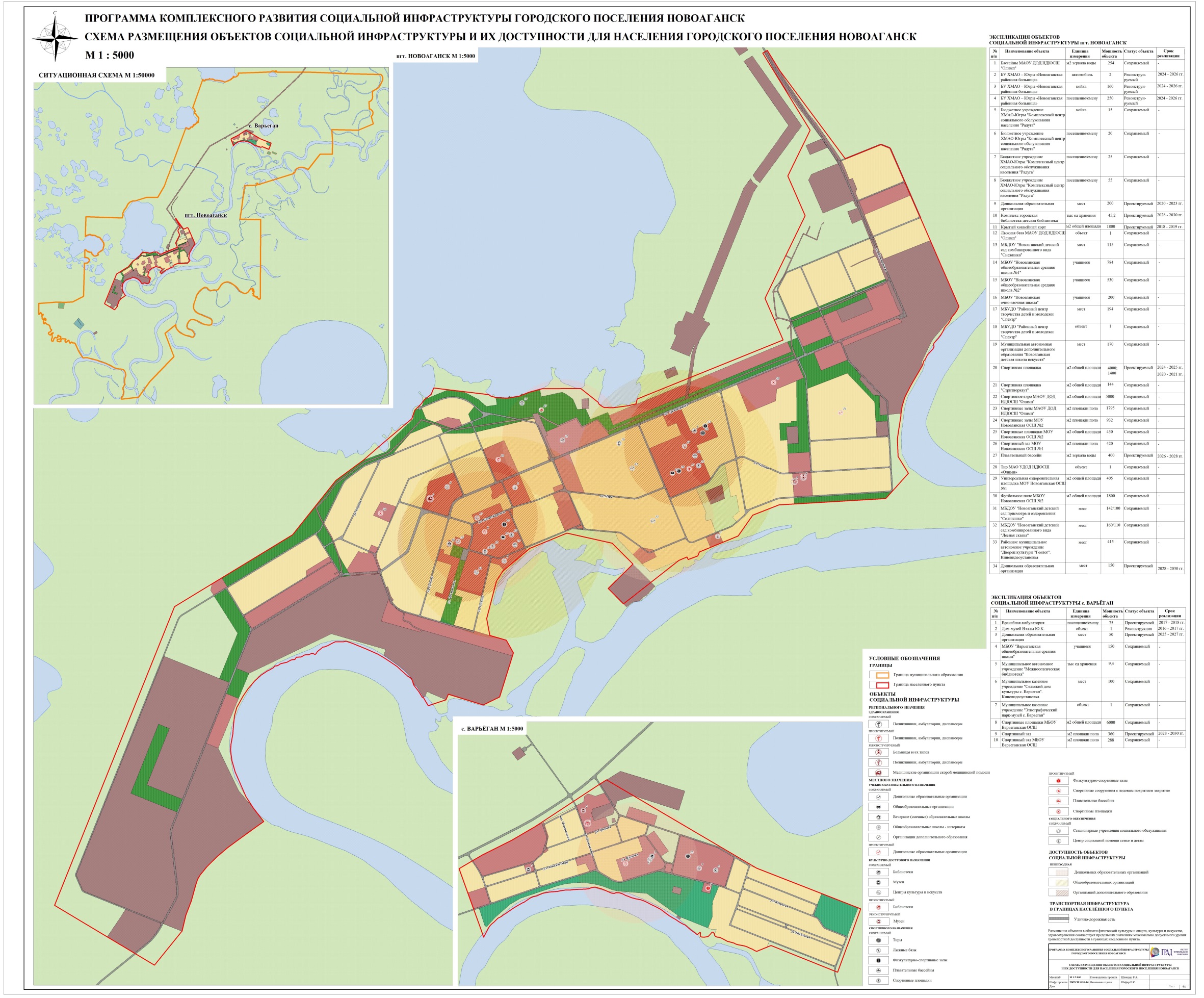 Об утверждении Программы комплексного развития социальной инфраструктуры городского поселения НовоаганскПредседатель Совета депутатов городского поселения НовоаганскВ.С. ПрокопчукГлава городского поселения НовоаганскЕ.Г. ПольНаименование программыПрограмма комплексного развития социальной инфраструктуры городского поселения Новоаганск (далее - Программа)Основание для разработки ПрограммыРаспоряжение Правительства РФ от 29.07.2013 № 1336-р «План мероприятий («дорожная карта») «Совершенствование правового регулирования градостроительной деятельности и улучшение предпринимательского климата в сфере строительства»; Градостроительный кодекс Российской Федерации;Федеральный закон от 06.10.2003 № 131-ФЗ «Об общих принципах организации местного самоуправления в Российской Федерации»;Постановление Правительства Российской Федерации от 01.10.2015 № 1050 «Об утверждении требований к программам комплексного развития социальной инфраструктуры поселений, городских округов»;Генеральный план городского поселения Новоаганск, утвержденный решением Думы Нижневартовского района от 16.04.2015 № 644.Заказчик ПрограммыАдминистрация городского поселения НовоаганскРазработчик ПрограммыОбщество с ограниченной ответственностью «Институт Территориального Планирования «Град» (ООО «ИТП «Град»), г. ОмскЦель Программыобеспечение безопасности, качества и эффективности использования населением объектов социальной инфраструктуры городского поселения;обеспечение доступности объектов социальной инфраструктуры городского поселения для населения в соответствии с нормативами градостроительного проектирования;обеспечение сбалансированного развития систем социальной инфраструктуры городского поселения до 2030 года в соответствии с установленными потребностями в объектах социальной инфраструктуры; достижение расчетного уровня обеспеченности населения городского поселения услугами объектов социальной инфраструктуры в соответствии с нормативами градостроительного проектирования;обеспечение эффективности функционирования действующей социальной инфраструктуры городского поселения.Задачи Программыанализ социально-экономического развития городского поселения, наличия и уровня обеспеченности населения городского поселения услугами объектов социальной инфраструктуры;прогноз потребностей населения городского поселения в объектах социальной инфраструктуры до 2030 года;формирование перечня мероприятий (инвестиционных проектов) по проектированию, строительству, реконструкции объектов социальной инфраструктуры городского поселения, которые предусмотрены государственными и муниципальными программами, стратегией социально-экономического развития муниципального района и планом мероприятий по реализации стратегии социально-экономического развития муниципального района, планом и программой комплексного социально-экономического развития муниципального района, инвестиционными программами субъектов естественных монополий, договорами о развитии застроенных территорий, договорами о комплексном освоении территорий, иными инвестиционными программами и договорами, предусматривающими обязательства застройщиков по завершению в установленные сроки мероприятий по проектированию, строительству, реконструкции объектов социальной инфраструктуры городского поселения;оценка объемов и источников финансирования мероприятий по проектированию, строительству, реконструкции объектов социальной инфраструктуры городского поселения;оценка эффективности реализации мероприятий и соответствия нормативам градостроительного проектирования;предложения по совершенствованию нормативно-правового и информационного обеспечения развития социальной инфраструктуры городского поселенияЦелевые показатели (индикаторы) Программыразвитие сети объектов социальной инфраструктуры городского поселения с увеличением мощностей к 2030 году:в области образованиядошкольные образовательные организации – до 725 мест;в области физической культуры и массового спортафизкультурно-спортивные залы – до 3,8 тыс. кв. м площади пола;плавательные бассейны – до  зеркала воды;плоскостные сооружения – до 22,3 тыс. кв. м.ежегодные налоговые поступления в бюджет к 2030 году:муниципального района – 4898,1 тыс. руб.;городского поселения – 2040,9 тыс. руб.Укрупненное описание запланированных мероприятиймероприятия по строительству объектов регионального значения в области здравоохранения;мероприятия по строительству объектов местного значения муниципального района в областях: образование, физическая культура и массовый спорт, культура;мероприятия по строительству объектов местного значения поселения в областях: физическая культура и массовый спорт, культура.Сроки и этапы реализации ПрограммыСрок реализации: 2016 – 2030 гг.Этапы реализации: ., ., ., ., ., 2021, ., ., ., ., ., ., ., ., .Объемы и источники финансирования ПрограммыОбщий объем финансирования Программы на 2016 – 2030 гг. составляет 663712,7 тыс. рублей, в том числе:бюджет автономного округа – 609112,4 тыс. руб., из них:2016 год – 4750,0 тыс. руб.; 2017 год – 4750,0 тыс. руб.;2018 год – 0 тыс. руб.;2019 год – 40000,0 тыс. руб.;2020 год – 0 тыс. руб.;2021 год – 69394,5 тыс. руб.;2022 год – 67874,5 тыс. руб.;2023 год – 67874,5 тыс. руб.;2024 год – 0 тыс. руб.;2025 год – 1760,0 тыс. руб.;2026 год – 26504,0 тыс. руб.;2027 год – 59883,6 тыс. руб.;2028 год – 33379,7 тыс. руб.;2029 год – 116470,9 тыс. руб.;2030 год – 116470,7 тыс. руб.;бюджет района – 54600,3  тыс. руб., из них:2016 год – 250,0 тыс. руб.; 2017 год – 250,0 тыс. руб.;2018 год – 7450,0 тыс. руб.;2019 год – 10000,0 тыс. руб.;2020 год – 2512,5 тыс. руб.;2021 год – 1065,6 тыс. руб.;2022 год – 685,6 тыс. руб.;2023 год – 685,6 тыс. руб.;2024 год – 260,0 тыс. руб.;2025 год – 1029,0  тыс. руб.;2026 год – 1185,6 тыс. руб.;2027 год – 8612,7 тыс. руб.;2028 год – 11012,9 тыс. руб.;2029 год – 4800,4  тыс. руб.;2030 год – 4800,4 тыс. руб.;бюджет поселения – 0 тыс. руб.;иные внебюджетные источники – 0 тыс. руб.Ожидаемые результаты реализации Программысбалансированное развитие сети объектов социальной инфраструктуры городского поселения;изменение уровня обеспеченности населения городского поселения объектами  социальной инфраструктуры:в области образованиядошкольными образовательными организациями с 63 % до 100 %;в области физической культуры и массового спортафизкультурно-спортивными залами с 95 % до 90 %;плавательными бассейнами с 33 % до 73 %;плоскостными сооружениями с 75 % до 95 %;создание новых рабочих мест, в том числе в областях:образование – 150; физическая культура и массовый спорт – 31;культура – 3;территориальная доступность объектов социальной инфраструктуры городского поселения.Наименование показателяНормативПроектная мощность действующих объектовСохраняемая мощность действующих объектов2016 г.2017 г.2018 г.2019 г.2020 г.2021 г.2022 г.2023 г.2024 г.2025 г.2026 г.2027 г.2028 г.2029 г.2030 г.Дефицит (-), излишек (+) на 2030 годНаименование показателяНормативПроектная мощность действующих объектовСохраняемая мощность действующих объектовПрогнозная численность населения, тыс. человекПрогнозная численность населения, тыс. человекПрогнозная численность населения, тыс. человекПрогнозная численность населения, тыс. человекПрогнозная численность населения, тыс. человекПрогнозная численность населения, тыс. человекПрогнозная численность населения, тыс. человекПрогнозная численность населения, тыс. человекПрогнозная численность населения, тыс. человекПрогнозная численность населения, тыс. человекПрогнозная численность населения, тыс. человекПрогнозная численность населения, тыс. человекПрогнозная численность населения, тыс. человекПрогнозная численность населения, тыс. человекПрогнозная численность населения, тыс. человекДефицит (-), излишек (+) на 2030 годНаименование показателяНормативПроектная мощность действующих объектовСохраняемая мощность действующих объектов10,610,710,911,011,211,311,411,411,511,611,711,811,911,912,0Дефицит (-), излишек (+) на 2030 годВ области культуры и искусстваВ области культуры и искусстваВ области культуры и искусстваВ области культуры и искусстваВ области культуры и искусстваВ области культуры и искусстваВ области культуры и искусстваВ области культуры и искусстваВ области культуры и искусстваВ области культуры и искусстваВ области культуры и искусстваВ области культуры и искусстваВ области культуры и искусстваВ области культуры и искусстваВ области культуры и искусстваВ области культуры и искусстваВ области культуры и искусстваВ области культуры и искусстваВ области культуры и искусстваВ области культуры и искусстваУчреждения культуры клубного типа, место50 на 1 тыс. человек100100529537544552559564568572576580585589593597602-502Музеи, объект2 на поселение22222222222222222-В области физической культуры и массового спортаВ области физической культуры и массового спортаВ области физической культуры и массового спортаВ области физической культуры и массового спортаВ области физической культуры и массового спортаВ области физической культуры и массового спортаВ области физической культуры и массового спортаВ области физической культуры и массового спортаВ области физической культуры и массового спортаВ области физической культуры и массового спортаВ области физической культуры и массового спортаВ области физической культуры и массового спортаВ области физической культуры и массового спортаВ области физической культуры и массового спортаВ области физической культуры и массового спортаВ области физической культуры и массового спортаВ области физической культуры и массового спортаВ области физической культуры и массового спортаВ области физической культуры и массового спортаВ области физической культуры и массового спортаФизкультурно-спортивные залы, кв. м площади пола50 на 1 тыс. человек00529537544552559564568572576580585589593597602-602Плоскостные сооружения, кв. м490 на 1 тыс. человек144144518452585333540754815523556456065647568857305771581358545896-5752Наименование показателяНормативПроектная мощность действующих объектовСохраняемая мощность действующих объектов2016 г.2017 г.2018 г.2019 г.2020 г.2021 г.2022 г.2023 г.2024 г.2025 г.2026 г.2027 г.2028 г.2029 г.2030 г.Дефицит (-), излишек (+) на 2030 годНаименование показателяНормативПроектная мощность действующих объектовСохраняемая мощность действующих объектовПрогнозная численность, тыс. человекПрогнозная численность, тыс. человекПрогнозная численность, тыс. человекПрогнозная численность, тыс. человекПрогнозная численность, тыс. человекПрогнозная численность, тыс. человекПрогнозная численность, тыс. человекПрогнозная численность, тыс. человекПрогнозная численность, тыс. человекПрогнозная численность, тыс. человекПрогнозная численность, тыс. человекПрогнозная численность, тыс. человекПрогнозная численность, тыс. человекПрогнозная численность, тыс. человекПрогнозная численность, тыс. человекДефицит (-), излишек (+) на 2030 годНаименование показателяНормативПроектная мощность действующих объектовСохраняемая мощность действующих объектов10,610,710,911,011,211,311,411,411,511,611,711,811,911,912,0Дефицит (-), излишек (+) на 2030 годВ области образованияВ области образованияВ области образованияВ области образованияВ области образованияВ области образованияВ области образованияВ области образованияВ области образованияВ области образованияВ области образованияВ области образованияВ области образованияВ области образованияВ области образованияВ области образованияВ области образованияВ области образованияВ области образованияВ области образованияДошкольные образовательные организации, место2020 г. - 58 на 1 тыс. чел.;2030 г. - 61 на 1 тыс. чел.375325614622631640649688693698703708713718724729734-409Общеобразовательные организации, учащийся130 на 1 тыс. человек общей численности населения14641464137513951415143414541465147614871498150915201531154215531564-100Организации дополнительного образования, место67% охват от общего числа детей в возрасте от 5 до 18 лет24792479992100710211035104910571065107310811089109711051113112111291350В области культуры и искусстваВ области культуры и искусстваВ области культуры и искусстваВ области культуры и искусстваВ области культуры и искусстваВ области культуры и искусстваВ области культуры и искусстваВ области культуры и искусстваВ области культуры и искусстваВ области культуры и искусстваВ области культуры и искусстваВ области культуры и искусстваВ области культуры и искусстваВ области культуры и искусстваВ области культуры и искусстваВ области культуры и искусстваВ области культуры и искусстваВ области культуры и искусстваВ области культуры и искусстваВ области культуры и искусстваОбщедоступные библиотеки, объектв городском поселении - 1 на поселение21111111111111111-1Учреждения культуры клубного типа, объект/место*1 на муниципальный район, число зрительских мест в районном учреждении культуры клубного типа должно быть не менее 5001/4151/415----------------В области физической культуры и массового спортаВ области физической культуры и массового спортаВ области физической культуры и массового спортаВ области физической культуры и массового спортаВ области физической культуры и массового спортаВ области физической культуры и массового спортаВ области физической культуры и массового спортаВ области физической культуры и массового спортаВ области физической культуры и массового спортаВ области физической культуры и массового спортаВ области физической культуры и массового спортаВ области физической культуры и массового спортаВ области физической культуры и массового спортаВ области физической культуры и массового спортаВ области физической культуры и массового спортаВ области физической культуры и массового спортаВ области физической культуры и массового спортаВ области физической культуры и массового спортаВ области физической культуры и массового спортаВ области физической культуры и массового спортаФизкультурно-спортивные залы, кв. м площади пола**300 на 1 тыс. человек34353435317432193265331033563381340734323457348335083533355935843610-175Плавательные бассейны, кв. м зеркала воды75 на 1 тыс. человек254254794805816828839845852858864871877883890896902-648Плоскостные сооружения, кв. м**1460 на 1 тыс. человек1500515005154471566715889161101633216456165781670216825169491707317196173201744317567-2562ОбластьОрган исполнительной власти субъекта РФМуниципальное образованиеМуниципальное образованиеОбластьОрган исполнительной власти субъекта РФмуниципальный районгородское поселениеОбразование++  -Культура и искусство+++Физическая культура и спорт+++Здравоохранение+ - -Социальное обслуживание+ - -Молодежная политика  -+    +№ п/пПолное наименование документаСокращенное наименование документаСхема территориального планирования Ханты-Мансийского автономного округа –Югры, утвержденная постановлением Правительства Ханты-Мансийского автономного округа –Югры от 26.12.2014 № 506-пСхема территориального планирования Ханты-Мансийского автономного округа – ЮгрыСхема территориального планированияНижневартовского района, утвержденная решением Думы Нижневартовского района от 09.12.2009 № 112Схема территориального планированияНижневартовского районаГенеральный план городского поселения Новоаганск, утвержденный решением Думы Нижневартовского района от 11.04.2008 №26 Генеральный план городского поселения НовоаганскРегиональные нормативы градостроительного проектирования Ханты-Мансийского автономного округа – Югры, утвержденные Постановлением Правительства Ханты-Мансийского автономного округа – Югры от 29.12.2014 № 534-пРНГП Ханты-Мансийского автономного округа –ЮгрыМестные нормативы градостроительного проектирования Нижневартовского района и поселений Нижневартовского района, утвержденные решением Думы Нижневартовского района от 10.07.2015 № 676МНГП Нижневартовского районаКомплексная программа социально-экономического развития Нижневартовского 
района на 2007-2017 годы, утвержденная решением Думы Нижневартовского района от 14.05.2008 №41Комплексная программа социально-экономического развития Нижневартовского района на 2007-2017 годыМуниципальная программа «Развитие образования в Нижневартовском районе на 2014–2020 годы», утвержденная постановлением Администрации Нижневартовского района от 02.12.2013№2554  (в редакции от 16.10.2015 №2071)Муниципальная программа «Развитие образования в Нижневартовском районе на 2014–2020 годы»Муниципальная программа «Развитие физической культуры и спорта в Нижневартовском районе на 2014-2020 годы», утвержденная постановлением Администрации Нижневартовского района от 25.11.2013 №2489 (в редакции от 13.10.2015 №2052)Муниципальная программа «Развитие физической культуры и спорта в Нижневартовском районе на 2014-2020 годы»Муниципальная программа «Развитие культуры и туризма в Нижневартовском районе на 2014-2020 годы», утвержденная постановлением Администрации Нижневартовского района  от 27.11.2013 №2508 (в редакции от 16.10.2015 №2073)Муниципальная программа «Развитие культуры и туризма в Нижневартовском районе на 2014 - 2020 годы»Прогноз социально-экономического развития Нижневартовского района на 2016 год и плановый период 2017-2018 годов, утвержденный постановлением администрации Нижневартовского района от 16.10.2015 №2081Прогноз социально-экономического развития Нижневартовского района на 2016 год и плановый период 2017-2018 годовПеречень планируемых к строительству объектов согласно письму Управления культуры администрации Нижневартовского района от 12.02.2016 №17-2007/16Перечень планируемых к строительству объектов социальной инфраструктуры согласно письму Управления культуры администрации Нижневартовского района от 12.02.2016 №17-2007/16Инвестиционный проект согласно данным официального сайта администрации Нижневартовского районаИнвестиционный проект согласно данным официального сайта администрации Нижневартовского района№ п/пНаименование объектаМестоположение объектаПараметры объектаМероприятиеСроки реализации мероприятияОтветственный исполнитель/соисполнительИсточник мероприятияПЕРЕЧЕНЬ МЕРОПРИЯТИЙ ПО СТРОИТЕЛЬСТВУ, РЕКОНСТРУКЦИИ ОБЪЕКТОВ РЕГИОНАЛЬНОГО ЗНАЧЕНИЯПЕРЕЧЕНЬ МЕРОПРИЯТИЙ ПО СТРОИТЕЛЬСТВУ, РЕКОНСТРУКЦИИ ОБЪЕКТОВ РЕГИОНАЛЬНОГО ЗНАЧЕНИЯПЕРЕЧЕНЬ МЕРОПРИЯТИЙ ПО СТРОИТЕЛЬСТВУ, РЕКОНСТРУКЦИИ ОБЪЕКТОВ РЕГИОНАЛЬНОГО ЗНАЧЕНИЯПЕРЕЧЕНЬ МЕРОПРИЯТИЙ ПО СТРОИТЕЛЬСТВУ, РЕКОНСТРУКЦИИ ОБЪЕКТОВ РЕГИОНАЛЬНОГО ЗНАЧЕНИЯПЕРЕЧЕНЬ МЕРОПРИЯТИЙ ПО СТРОИТЕЛЬСТВУ, РЕКОНСТРУКЦИИ ОБЪЕКТОВ РЕГИОНАЛЬНОГО ЗНАЧЕНИЯПЕРЕЧЕНЬ МЕРОПРИЯТИЙ ПО СТРОИТЕЛЬСТВУ, РЕКОНСТРУКЦИИ ОБЪЕКТОВ РЕГИОНАЛЬНОГО ЗНАЧЕНИЯПЕРЕЧЕНЬ МЕРОПРИЯТИЙ ПО СТРОИТЕЛЬСТВУ, РЕКОНСТРУКЦИИ ОБЪЕКТОВ РЕГИОНАЛЬНОГО ЗНАЧЕНИЯПЕРЕЧЕНЬ МЕРОПРИЯТИЙ ПО СТРОИТЕЛЬСТВУ, РЕКОНСТРУКЦИИ ОБЪЕКТОВ РЕГИОНАЛЬНОГО ЗНАЧЕНИЯМедицинские организацииМедицинские организацииМедицинские организацииМедицинские организацииМедицинские организацииМедицинские организацииМедицинские организацииМедицинские организации1БУ Ханты-Мансийского автономного округа – Югры «Новоаганская районная больница»*пгт. Новоаганск160 коек/250 посещений в смену/2 автомобиляРеконструкция2024-2026 гг.Департамент строительства Ханты-Мансийского автономного округа –Югры/Департамент здравоохранения Ханты-Мансийского автономного округа – ЮгрыСхема территориального планирования Ханты-Мансийского автономного округа – Югры2Врачебная амбулаторияс. Варьеган75 посещений в сменуСтроительство2017-2018 гг.Департамент строительства Ханты-Мансийского автономного округа –Югры/Департамент здравоохранения Ханты-Мансийского автономного округа – ЮгрыСхема территориального планирования Ханты-Мансийского автономного округа – ЮгрыПЕРЕЧЕНЬ МЕРОПРИЯТИЙ ПО СТРОИТЕЛЬСТВУ ОБЪЕКТОВ МЕСТНОГО ЗНАЧЕНИЯ МУНИЦИПАЛЬНОГО РАЙОНАПЕРЕЧЕНЬ МЕРОПРИЯТИЙ ПО СТРОИТЕЛЬСТВУ ОБЪЕКТОВ МЕСТНОГО ЗНАЧЕНИЯ МУНИЦИПАЛЬНОГО РАЙОНАПЕРЕЧЕНЬ МЕРОПРИЯТИЙ ПО СТРОИТЕЛЬСТВУ ОБЪЕКТОВ МЕСТНОГО ЗНАЧЕНИЯ МУНИЦИПАЛЬНОГО РАЙОНАПЕРЕЧЕНЬ МЕРОПРИЯТИЙ ПО СТРОИТЕЛЬСТВУ ОБЪЕКТОВ МЕСТНОГО ЗНАЧЕНИЯ МУНИЦИПАЛЬНОГО РАЙОНАПЕРЕЧЕНЬ МЕРОПРИЯТИЙ ПО СТРОИТЕЛЬСТВУ ОБЪЕКТОВ МЕСТНОГО ЗНАЧЕНИЯ МУНИЦИПАЛЬНОГО РАЙОНАПЕРЕЧЕНЬ МЕРОПРИЯТИЙ ПО СТРОИТЕЛЬСТВУ ОБЪЕКТОВ МЕСТНОГО ЗНАЧЕНИЯ МУНИЦИПАЛЬНОГО РАЙОНАПЕРЕЧЕНЬ МЕРОПРИЯТИЙ ПО СТРОИТЕЛЬСТВУ ОБЪЕКТОВ МЕСТНОГО ЗНАЧЕНИЯ МУНИЦИПАЛЬНОГО РАЙОНАПЕРЕЧЕНЬ МЕРОПРИЯТИЙ ПО СТРОИТЕЛЬСТВУ ОБЪЕКТОВ МЕСТНОГО ЗНАЧЕНИЯ МУНИЦИПАЛЬНОГО РАЙОНАОбразовательные организацииОбразовательные организацииОбразовательные организацииОбразовательные организацииОбразовательные организацииОбразовательные организацииОбразовательные организацииОбразовательные организации3Дошкольная образовательная организацияпгт. Новоаганск200 местСтроительство2020-2023 гг.Муниципальное казенное учреждение «Управление капитального строительства по застройке Нижневартовского района»/Управление образования и молодежной политики администрации Нижневартовского районаМуниципальная программа «Развитие образования в Нижневартовском районе на 2014–2020 годы»4Дошкольная образовательная организацияпгт. Новоаганск150 местСтроительство2028-2030 гг.Муниципальное казенное учреждение «Управление капитального строительства по застройке Нижневартовского района»/Управление образования и молодежной политики администрации Нижневартовского районаРасчет потребности в объектах социальной инфраструктуры согласно РНГП Ханты-Мансийского автономного округа – Югры и МНГП Нижневартовского района и поселений Нижневартовского района5Дошкольная образовательная организацияс. Варьеган50 местСтроительство2025-2027 гг.Муниципальное казенное учреждение «Управление капитального строительства по застройке Нижневартовского района»/Управление образования и молодежной политики администрации Нижневартовского районаСхема территориального планированияНижневартовского района;Генеральный план городскогопоселения НовоаганскУчреждения культуры и искусстваУчреждения культуры и искусстваУчреждения культуры и искусстваУчреждения культуры и искусстваУчреждения культуры и искусстваУчреждения культуры и искусстваУчреждения культуры и искусстваУчреждения культуры и искусства6Комплекс «Городская библиотека/детская библиотека»пгт. Новоаганск45,2 тыс. ед. храненияСтроительство2028-2030 гг.Муниципальное казенное учреждение «Управление капитального строительства по застройке Нижневартовского района»/Управление культуры администрации Нижневартовского районаСхема территориального планированияНижневартовского района;Генеральный план городскогопоселения НовоаганскСпортивные сооруженияСпортивные сооруженияСпортивные сооруженияСпортивные сооруженияСпортивные сооруженияСпортивные сооруженияСпортивные сооруженияСпортивные сооружения7Плавательный бассейнпгт. Новоаганск400 кв. м зеркала водыСтроительство2026-2028 гг.Муниципальное казенное учреждение «Управление капитального строительства по застройке Нижневартовского района»/Отдел по физической культуре и спорту администрации Нижневартовского районаРешение Совета глав поселений Нижневартовского района от 16.05.2016 г.8Крытый хоккейный кортпгт. Новоаганск1800 кв. мСтроительство2018-2019 гг.Муниципальное казенное учреждение «Управление капитального строительства по застройке Нижневартовского района»/Отдел по физической культуре и спорту администрации Нижневартовского районаМуниципальная программа «Развитие физической культуры и спорта в Нижневартовском районе на 2014-2020 годы»ПЕРЕЧЕНЬ МЕРОПРИЯТИЙ ПО СТРОИТЕЛЬСТВУ ОБЪЕКТОВ МЕСТНОГО ЗНАЧЕНИЯ ПОСЕЛЕНИЯПЕРЕЧЕНЬ МЕРОПРИЯТИЙ ПО СТРОИТЕЛЬСТВУ ОБЪЕКТОВ МЕСТНОГО ЗНАЧЕНИЯ ПОСЕЛЕНИЯПЕРЕЧЕНЬ МЕРОПРИЯТИЙ ПО СТРОИТЕЛЬСТВУ ОБЪЕКТОВ МЕСТНОГО ЗНАЧЕНИЯ ПОСЕЛЕНИЯПЕРЕЧЕНЬ МЕРОПРИЯТИЙ ПО СТРОИТЕЛЬСТВУ ОБЪЕКТОВ МЕСТНОГО ЗНАЧЕНИЯ ПОСЕЛЕНИЯПЕРЕЧЕНЬ МЕРОПРИЯТИЙ ПО СТРОИТЕЛЬСТВУ ОБЪЕКТОВ МЕСТНОГО ЗНАЧЕНИЯ ПОСЕЛЕНИЯПЕРЕЧЕНЬ МЕРОПРИЯТИЙ ПО СТРОИТЕЛЬСТВУ ОБЪЕКТОВ МЕСТНОГО ЗНАЧЕНИЯ ПОСЕЛЕНИЯПЕРЕЧЕНЬ МЕРОПРИЯТИЙ ПО СТРОИТЕЛЬСТВУ ОБЪЕКТОВ МЕСТНОГО ЗНАЧЕНИЯ ПОСЕЛЕНИЯПЕРЕЧЕНЬ МЕРОПРИЯТИЙ ПО СТРОИТЕЛЬСТВУ ОБЪЕКТОВ МЕСТНОГО ЗНАЧЕНИЯ ПОСЕЛЕНИЯУчреждения культуры и искусстваУчреждения культуры и искусстваУчреждения культуры и искусстваУчреждения культуры и искусстваУчреждения культуры и искусстваУчреждения культуры и искусстваУчреждения культуры и искусстваУчреждения культуры и искусства9Дом-музей Вэллы Ю.К.с. Варьеган1 объектРеконструкция2016-2017 гг.Муниципальное казенное учреждение «Управление капитального строительства по застройке Нижневартовского района»Генеральный план городскогопоселения Новоаганск;Муниципальная программа «Развитие культуры и туризма в Нижневартовском районе на 2014-2020 годы»Спортивные сооруженияСпортивные сооруженияСпортивные сооруженияСпортивные сооруженияСпортивные сооруженияСпортивные сооруженияСпортивные сооруженияСпортивные сооружения10Спортивный залс. Варьеган360 кв. м площади полаСтроительство2028-2030 гг.Муниципальное казенное учреждение «Управление капитального строительства по застройке Нижневартовского района»Решение Совета глав поселений Нижневартовского района от 16.05.2016 г.11Спортивная площадкапгт. Новоаганск4000 кв. мСтроительство2024-2025 гг.Муниципальное казенное учреждение «Управление капитального строительства по застройке Нижневартовского района»Расчет потребности в объектах социальной инфраструктуры согласно РНГП Ханты-Мансийского автономного округа – Югры и МНГП Нижневартовского района и поселений Нижневартовского района12Спортивная площадкапгт. Новоаганск1400 кв. мСтроительство2020-2021 гг.Муниципальное казенное учреждение «Управление капитального строительства по застройке Нижневартовского района»Расчет потребности в объектах социальной инфраструктуры согласно РНГП Ханты-Мансийского автономного округа – Югры и МНГП Нижневартовского района и поселений Нижневартовского района№ п/пМероприятиеЦелевые индикаторыЦелевые индикаторыЦелевые индикаторыЦелевые индикаторыЦелевые индикаторыЦелевые индикаторыЦелевые индикаторы№ п/пМероприятиеТехнико-экономическиеФинансовыеФинансовыеФинансовыеФинансовыеСоциально-экономическиеСоциально-экономические№ п/пМероприятиеТехнико-экономическиеСтоимость строительства (в т.ч.  разработка проектно-сметной документации), тыс. рублейЕжегодные налоговые поступления в бюджеты разных уровней от уплаты налога на доходы физических лиц, тыс. рублейЕжегодные налоговые поступления в бюджеты разных уровней от уплаты налога на доходы физических лиц, тыс. рублейЕжегодные налоговые поступления в бюджеты разных уровней от уплаты налога на доходы физических лиц, тыс. рублейУровень обеспеченности населения услугами объектов, % от нормативной потребностиКоличество создаваемых рабочих мест№ п/пМероприятиеТехнико-экономическиеСтоимость строительства (в т.ч.  разработка проектно-сметной документации), тыс. рублейБюджет автономного округаБюджет районаБюджет поселенияУровень обеспеченности населения услугами объектов, % от нормативной потребностиКоличество создаваемых рабочих мест1Медицинские организацииМедицинские организацииМедицинские организацииМедицинские организацииМедицинские организацииМедицинские организацииМедицинские организацииМедицинские организацииСтроительство (реконструкция) объектов в области здравоохранения, в т.ч.:увеличение мощности до 325 посещений в смену, размещение станции скорой медицинской помощи******1.1Реконструкция БУ Ханты-Мансийского автономного округа – Югры «Новоаганская районная больница» в пгт. Новоаганск160 коек/250 посещений в смену/2 автомобиля******1.2Врачебная амбулатория75 посещений в смену******2Образовательные организацииОбразовательные организацииОбразовательные организацииОбразовательные организацииОбразовательные организацииОбразовательные организацииОбразовательные организацииОбразовательные организацииСтроительство дошкольных образовательных организаций, в т.ч.:увеличение мест в дошкольных образовательных организациях до 725 мест 423005,310980,73993,01663,7гп. Новоаганск – 100%1502.1Строительство дошкольной образовательной организации в пгт. Новоаганск200 мест207942,96222,42262,7942,8пгт. Новоаганск - 98% 852.2Строительство дошкольной образовательной организации в пгт. Новоаганск150 мест160930,14758,31730,3721,0пгт. Новоаганск - 98% 652.3Строительство дошкольной образовательной организации в с. Варьеган50 мест54132,3---с. Варьеган - 114%-3Учреждения культуры и искусстваУчреждения культуры и искусстваУчреждения культуры и искусстваУчреждения культуры и искусстваУчреждения культуры и искусстваУчреждения культуры и искусстваУчреждения культуры и искусстваУчреждения культуры и искусстваСтроительство библиотек, в т.ч.:восполнение планируемых к выносу библиотек в количестве 2 ед.58392,6---библиотеками гп. Новоаганск – 100%-3.1Комплекс «Городская библиотека/ детская библиотека» в пгт. Новоаганск45,2 тыс. ед. хранения58392,6---библиотеками пгт. Новоаганск – 100%-Реконструцкция музея, в т.ч.:10000,0219,679,933,333.2Реконструкция дома-музея Вэллы Ю.К. в с  Варьеган1 объект10000,0219,679,933,3музеями с. Варьеган - 100%  34Спортивные сооруженияСпортивные сооруженияСпортивные сооруженияСпортивные сооруженияСпортивные сооруженияСпортивные сооруженияСпортивные сооруженияСпортивные сооруженияСтроительство физкультурно-спортивных залов и бассейнов, в т.ч.:увеличение мощности физкультурно-спортивных залов до 3,8 тыс. кв.м площади пола; плавательных бассейнов – до 654 кв.м зеркала воды110254,91756,9638,9266,2спортивными залами в гп. Новоаганск - 90%;плавательными бассейнами в гп. Новоаганск – 73%.244.1Строительство плавательного бассейна в пгт. Новоаганск400 кв. м зеркала воды84367,21464,1532,4221,8плавательными бассейнами в пгт. Новоаганск – 77%.204.2Строительство спортивного зала в с. Варьеган360 кв. м площади пола25887,7292,8106,544,4спортивными залами в с. Варьеган – свыше 100%4Строительство плоскостных спортивных сооружений, в т.ч.:увеличение мощности плоскостных спортивных сооружений до  22,3 тыс. кв.м62060,0512,4186,377,7плоскостными спортивными сооружениями в гп. Новоаганск– 95 %74.3Строительство крытого хоккейного корта  в пгт. Новоаганск1800 кв. м57450,0219,679,933,3плоскостными спортивными сооружениями в пгт. Новоаганск – 73% 34.4Строительство спортивной площадки в пгт. Новоаганск4000 кв. м2460,0146,453,222,2плоскостными спортивными сооружениями в пгт. Новоаганск – 73% 24.5Строительство спортивной площадки в пгт. Новоаганск1400 кв. м2150,0146,453,222,2плоскостными спортивными сооружениями в пгт. Новоаганск – 73% 2Вид объектаКоличество создаваемых рабочих местУровень обеспеченности населения объектами социальной инфраструктуры, %Уровень обеспеченности населения объектами социальной инфраструктуры, %Вид объектаКоличество создаваемых рабочих мест2015 год2030 годДошкольные образовательные организации15063100Общеобразовательные организации15010994Организации дополнительного образования150256220Учреждения культуры клубного типа39986Библиотеки3100100Музеи3100100Физкультурно-спортивные залы319590Плавательные бассейны313373Плоскостные сооружения317595ГодКол-во новых рабочих местНДФЛ, тыс. руб. в годНДФЛ, тыс. руб. в годНДФЛ, тыс. руб. в годГодКол-во новых рабочих местБюджет автономного округа (66%)Бюджет района (24%)Бюджет городского поселения (10%)20173128,546,719,520180134,148,720,320193279,2101,542,320200291,0105,844,120212404,4147,161,320220420,9153,163,82023855103,61855,9773,3202405314,31932,5805,2202525663,32059,4858,1202605898,12144,8893,6202706142,62233,7930,72028207755,52820,21175,1202908075,22936,41223,520306913469,64898,12040,9Наименование целевого показателяНижневартовский районНижневартовский районНижневартовский районНаименование целевого показателясхема территориального планирования Нижневартовского районаССЭР Нижневартовского районаРНГП ХМАО – Югры, МНГП Нижневартовского районаЧисленность постоянного населения муниципального образования на конец года, тыс. человек41,740,9-Дошкольные образовательные организации, мест216217002500Общеобразовательные учреждения, мест636252405320Больницы, коек389182555Амбулатории и поликлиники, посещений в смену560836750Станции скорой медицинской помощи, автомобилей-1010Библиотеки, тыс. единиц хранения185,8260,7337,2Клубы, мест582922682780Музеи, объект5312Спортивные залы, кв. м площади пола127511417114312Бассейны, кв. м зеркала воды1401,78323070№ п/пНаименование объектаПараметры объектаМероприятиеСрок реализации мероприятия, годыСрок реализации мероприятия, годыИсточники финансирования, тыс. руб.Источники финансирования, тыс. руб.Источники финансирования, тыс. руб.Источники финансирования, тыс. руб.Источники финансирования, тыс. руб.2016 год2017 год2018 год2019 год2020 год2021 год2022 год2023 год2024 год2025 год2026 год2027 год2028 год2029 год2030 год№ п/пНаименование объектаПараметры объектаМероприятиеСрок реализации мероприятия, годыСрок реализации мероприятия, годывсего, в том числеза счет федерального бюджетаза счет окружного бюджетаза счет средств местного бюджетаза счет других источников2016 год2017 год2018 год2019 год2020 год2021 год2022 год2023 год2024 год2025 год2026 год2027 год2028 год2029 год2030 год1234567891011121314151617181920212223242526Образовательные организацииОбразовательные организацииОбразовательные организацииОбразовательные организацииОбразовательные организацииОбразовательные организацииОбразовательные организацииОбразовательные организацииОбразовательные организацииОбразовательные организацииОбразовательные организацииОбразовательные организацииОбразовательные организацииОбразовательные организацииОбразовательные организацииОбразовательные организацииОбразовательные организацииОбразовательные организацииОбразовательные организацииОбразовательные организацииОбразовательные организацииОбразовательные организацииОбразовательные организацииОбразовательные организацииОбразовательные организации1пгт. Новоаганск1.1Дошкольная образовательная организация200 местРазработка проектной документации202020232262,5--2262,5-----2262,5----------1.1Дошкольная образовательная организация200 местСтроительство20202023205680,3-203623,62056,7------68560,168560,168560,1-------1.2Дошкольная образовательная организация150 местРазработка проектной документации202820301751,0--1751,0-------------1751,0--1.2Дошкольная образовательная организация150 местСтроительство20282030159179,1-157587,31591,8--------------79589,679589,5с. Варьеган1.3Дошкольная образовательная организация50 местРазработка проектной документации20252027589,0--589,0----------589,0-----1.3Дошкольная образовательная организация50 местСтроительство2025202753543,3-53007,9535,4-----------26771,726771,6---2Учреждения культуры и искусстваУчреждения культуры и искусстваУчреждения культуры и искусстваУчреждения культуры и искусстваУчреждения культуры и искусстваУчреждения культуры и искусстваУчреждения культуры и искусстваУчреждения культуры и искусстваУчреждения культуры и искусстваУчреждения культуры и искусстваУчреждения культуры и искусстваУчреждения культуры и искусстваУчреждения культуры и искусстваУчреждения культуры и искусстваУчреждения культуры и искусстваУчреждения культуры и искусстваУчреждения культуры и искусстваУчреждения культуры и искусстваУчреждения культуры и искусстваУчреждения культуры и искусстваУчреждения культуры и искусстваУчреждения культуры и искусстваУчреждения культуры и искусстваУчреждения культуры и искусстваУчреждения культуры и искусствапгт. Новоаганск2.1Комплекс "Городская библиотека/детская библиотека"45,2 тыс. ед. храненияРазработка проектной документации20282030635,3--635,3-------------635,3--2.1Комплекс "Городская библиотека/детская библиотека"45,2 тыс. ед. храненияСтроительство2028203057757,3-54869,42887,9------------28878,728878,63Спортивные сооруженияСпортивные сооруженияСпортивные сооруженияСпортивные сооруженияСпортивные сооруженияСпортивные сооруженияСпортивные сооруженияСпортивные сооруженияСпортивные сооруженияСпортивные сооруженияСпортивные сооруженияСпортивные сооруженияСпортивные сооруженияСпортивные сооруженияСпортивные сооруженияСпортивные сооруженияСпортивные сооруженияСпортивные сооруженияСпортивные сооруженияСпортивные сооруженияСпортивные сооруженияСпортивные сооруженияСпортивные сооруженияСпортивные сооруженияСпортивные сооруженияпгт. Новоаганск3.1Плавательный бассейн400 кв. м зеркала водыРазработка проектной документации20262028917,9--917,9-----------917,9----3.1Плавательный бассейн400 кв. м зеркала водыСтроительство2026202883449,3-66759,416689,9------------41724,741724,6--3.2Крытый хоккейный корт1800 кв. мРазработка проектной документации201820197450,0--7450,0---7450,0------------3.2Крытый хоккейный корт1800 кв. мСтроительство2018201950000,0-40000,010000,0----50000,0-----------ИтогоИтогоИтогоРазработка проектной документации13605,70013605,70007450,050000,02262,568560,168560,168560,10589,027689,668496,344110,9108468,3108468,1ИтогоИтогоИтогоСтроительство609609,30575847,633761,70007450,050000,02262,568560,168560,168560,10589,027689,668496,344110,9108468,3108468,1№ п/пНаименование объектаНаименование объектаПараметры объектаМероприятиеСрок реализации мероприятияСрок реализации мероприятияИсточники финансирования, тыс. руб.Источники финансирования, тыс. руб.Источники финансирования, тыс. руб.Источники финансирования, тыс. руб.2016 год2017 год2018 год2019 год2020 год2021 год2022 год2023 год2024 год2025 год2026 год2027 год2028 год2029 год2030 год№ п/пНаименование объектаНаименование объектаПараметры объектаМероприятиеСрок реализации мероприятияСрок реализации мероприятиявсего, в том числеза счет федерального бюджетаза счет федерального бюджетаза счет окружного бюджетаза счет средств местного бюджетаза счет других источников2016 год2017 год2018 год2019 год2020 год2021 год2022 год2023 год2024 год2025 год2026 год2027 год2028 год2029 год2030 год12234567910111213141516171819202122232425261Учреждения культуры и искусстваУчреждения культуры и искусстваУчреждения культуры и искусстваУчреждения культуры и искусстваУчреждения культуры и искусстваУчреждения культуры и искусстваУчреждения культуры и искусстваУчреждения культуры и искусстваУчреждения культуры и искусстваУчреждения культуры и искусстваУчреждения культуры и искусстваУчреждения культуры и искусстваУчреждения культуры и искусстваУчреждения культуры и искусстваУчреждения культуры и искусстваУчреждения культуры и искусстваУчреждения культуры и искусстваУчреждения культуры и искусстваУчреждения культуры и искусстваУчреждения культуры и искусстваУчреждения культуры и искусстваУчреждения культуры и искусстваУчреждения культуры и искусстваУчреждения культуры и искусстваУчреждения культуры и искусстваУчреждения культуры и искусствас. Варьеганс. Варьеган1.1Дом-музей Вэллы Ю.К.Дом-музей Вэллы Ю.К.1 объектРазработка проектной документации20162017---------------------1.1Дом-музей Вэллы Ю.К.Дом-музей Вэллы Ю.К.1 объектРеконструкция2016201710000,0--9500,0500,0-5000,05000,0-------------2Спортивные сооруженияСпортивные сооруженияСпортивные сооруженияСпортивные сооруженияСпортивные сооруженияСпортивные сооруженияСпортивные сооруженияСпортивные сооруженияСпортивные сооруженияСпортивные сооруженияСпортивные сооруженияСпортивные сооруженияСпортивные сооруженияСпортивные сооруженияСпортивные сооруженияСпортивные сооруженияСпортивные сооруженияСпортивные сооруженияСпортивные сооруженияСпортивные сооруженияСпортивные сооруженияСпортивные сооруженияСпортивные сооруженияСпортивные сооруженияСпортивные сооруженияСпортивные сооруженияСпортивные сооруженияпгт. Новоаганскпгт. Новоаганск2.1Спортивная площадкаСпортивная площадка4000 кв. мРазработка проектной документации20242025260,0---260,0---------260,0------2.1Спортивная площадкаСпортивная площадка4000 кв. мСтроительство202420252200,0--1760,0440,0----------2200,0-----2.2Спортивная площадкаСпортивная площадка1400 кв. мРазработка проектной документации20202021250,0---250,0-----250,0----------2.2Спортивная площадкаСпортивная площадка1400 кв. мСтроительство202020212900,0--1520,0380,0------1900,0---------с. Варьеганс. Варьеган2.3Спортивный зал Спортивный зал 360 кв. м площади полаРазработка проектной документации20282030281,7---281,7-------------281,7--2.3Спортивный зал Спортивный зал 360 кв. м площади полаСтроительство2028203025606,0--20484,85121,2--------------12803,012803,0ИтогоИтогоИтогоИтогоРазработка проектной документации791,7000591,705000,05000,000250,01900,000260,02200,000281,712803,012803,0ИтогоИтогоИтогоИтогоСтроительство29906,00023764,86141,205000,05000,000250,01900,000260,02200,000281,712803,012803,0ИтогоИтогоИтогоИтогоРеконструкция10000,0--9500,0500,05000,05000,000250,01900,000260,02200,000281,712803,012803,0